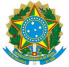 Ministério da Educação Fundação Universidade Federal de São João del-Rei REQUERIMENTO Revalidação de Diploma Médico (REVALIDA) Ao Senhor Reitor da Universidade Federal de São João del-Rei, Eu, _________________________________________________ (nome completo) abaixo-assinado, ________________________________________(nacionalidade), portador da Carteira de  Identidade nº __________________, expedida em ____________________ (local), em _____/______/_______, pelo  ______________________________ (órgão expedidor), ____________________________________ (estado civil), residente na rua ______________________________________________________________________________, nº ________, apto _______, bairro_____________________________, cidade __________________________________________________, Estado ___________________________________, CEP __________________, telefone: (____) ____________________, e-mail: _______________________, tendo sido  aprovado no Exame REVALIDA de _________________________________ (data), requer a  revalidação e o registro do seu diploma médico expedido pela ____________________________________________________________________(instituição), com sede em ___________________________________________ (país). As autenticidades de meu diploma de graduação, bem como outras  informações de natureza acadêmica, podem ser confirmadas no seguinte e-mail da  instituição emissora:_______________________________  Nestes termos, Pede deferimento. _______________________, _______ de ________________ de ________________________________________________________ Assinatura do Requerente